ПЛАН-КОНСПЕКТ УРОКА__________________________________________(Влажность воздуха)Цель  урока: Создать условия для усвоения нового учебного материала, организовать самостоятельную деятельность учеников при выполнении лабораторной работы. Задачи:- обучающие: Сформировать представление об абсолютной и относительной влажности воздуха, точке росы, продемонстрировать способ измерения влажности воздуха при рассмотрении приборов для измерения влажности (психрометром) и  с помощью датчика температуры Vernier Go! Temp- развивающие: Развивать умение анализировать информацию, пользоваться справочными табличными данными, анализировать результаты эксперимента, пользоваться графиками.- воспитательные: Показать важность понятия влажности воздуха в жизнедеятельности человека.Таблица 1СТРУКТУРА И ХОД УРОКАТаблица 2ПЕРЕЧЕНЬ ИСПОЛЬЗУЕМОГО НА УРОКЕ УЧЕБНОГО ОБОРУДОВАНИЯ, ПРОГРАММНОГО ОБЕСПЕЧЕНИЯ, ИНФОРМАЦИОННЫХ РЕСУРСОВПримечание: к работе могут прилагаться дополнительные материалы – презентации, видеозаписи (в том числе занятий), методические материалы, разработанные к уроку, план-конспект урока в более удобной для передачи концепции урока форме и т.д. Все материалы должны быть разработаны слушателем курсов самостоятельно.Этапы урокаОрганизационный моментОпрос учащихся по заданному на дом материалуИзучение нового учебного материалаЗакрепление учебного материалаЗадание на дом.Приложение №2Лабораторная работа №4.                     Дата:                                                          Инструктаж  по ТБ:Измерение относительной влажности воздуха.Цель работы: измерить влажность воздуха в кабинете физики Приборы и материалы: термометр, вода, марля.Порядок выполнения работы.                                                                                      Определите влажность воздуха с помощью психрометра. Для этого:                                                      а)определите цену деления термометра                                                                                                                   б) определите температуру сухого термометра  tсухого                                                                                                                                       в) определите температуру увлажненного термометра tувл.                                                                                                                       г) найдите разницу показаний сухого и влажного термометров  ∆t= tсухого- tувл.                                                              д) используя психрометрическую таблицу, определите влажность воздуха φ.Сделайте вывод, сравнив все полученные на уроке значения влажности воздуха.Предмет: физикаКласс: 8№Этап урокаНазвание используемого оборудования, программного обеспечения, информационных ресурсов (с указанием  порядкового номера из Таблицы 2)Деятельность учителя (с указанием действий с оборудованием)Деятельность ученикаВремя(в мин.)1235671Орг. моментПриветствует учеников, отмечает отсутствующих.Приветствуют учителя12Актуализация знанийОпрос по теме «Парообразование и конденсация»Отвечают на вопросы учителя (устно)33Изучение нового материала2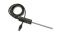 Датчик температуры VernierСлайд 1-7Учитель беседует с учениками о значении влажности воздуха;Слайд 8-13Объяснение нового материала;Проведение измерения влажности воздуха с помощью психрометра;Определение влажности воздуха с помощью датчика температуры, вывод на экран графика изменения температуры влажной марли, в которую обернут датчик с течением времени.Активно участвуют в беседеФормулируют с помощью учителя определения, делают записи в тетрадь.Фиксируют и запоминают значение влажности.Определяют по графику на экране среднюю температуру воздуха в кабинете.Наблюдают за изменением температуры по графику на экране после того как датчик был обернут влажной марлей.Выявление минимальной температуры на полученном графике, находят разность показаний датчика до того как его обернули марлей и после. Пользуясь психрометрической таблицей (слайд 13) определяют значение влажности воздуха.204Закрепление, отработка умений.Учитель предлагает измерить влажность воздуха подобным способом самостоятельно с помощью термометров, марли, воды, психрометрической таблицы. Раздает листы с инструкцией по выполнения лабораторной работы № 4 «Измерение относительной влажности воздуха» (Приложение №2)Выполняют лабораторную работу.155Задание на дом.Слайд 14Записывают1№НаименованиеНазначение 1Мультимедийный проектор, компьютер и экранОсуществление наглядности при демонстрации результатов эксперимента (графика, значений температуры, полученных с помощью датчика), показ презентации.2датчика температуры Vernier Go! TempПроведение эксперимента по определению влажности воздуха.3Психрометр и лабораторное оборудование Проведение демонстрации и лабораторной работы